ГРОМАДСЬКА ОРГАНІЗАЦІЯ „ФЕДЕРАЦІЯ ПІДВОДНОЇ ДІЯЛЬНОСТІ ТА СПОРТУ М.КИЄВА”ПРО НАС.Члени ГО «Федерація підводної діяльності та спорту м.Києва» у активній співпраці з аналогічною федерацією Миколаївської області створили проект «Безпека на воді». Ми захоплюємось та практикуємо підводні види спорту та акватлон (підводну боротьбу). В акватлоні  ми досягли чемпіонських результатів на загальноукраїнських та міжнародних змаганнях. ПАМ'ЯТАЙМО:Рятування на воді – це знання, що збережуть життя вам і вашим близьким.Це сукупність знань, які не мають будь-хто, хто вміє добре плавати.Щороку на водоймищах України потопає близько тисячі людей.З них сотня дітей.Ці сотні людей могли би жити, якби поруч була людина-рятівник.Але рятуючи потерпілого без спеціальних навичок - можна загинути самому.За статистикою 10-15% людей, хто кидається на порятунок потопаючого – сам гине разом із потерпілим.Аби цього не сталося – кожен свідомий та відповідальний громадянин має пройти курс навчання рятуванню на воді.Від вас залежить життя ваших дітей, близьких і оточуючих.Ми знаємо правила рятування на воді та навчимо вас!Ми навчаємо:У басейні: триматися на воді за будь-яких умов , плавати на воді та під водою, пірнати у довжину та глибину, затримувати подих, боротися на воді та під водою.На березі водойм та приміщеннях: правилам  безпечного поводження на воді та біля водойм, як рятувати потопаючих спеціальними та підручними засобами, транспортувати постраждалого; як залишитися живим самому рятувальнику ( у т. ч. звільнення від захватів). Часто виступаємо у навчальних закладах, дитячих таборах, тощо. Маємо динамічні відеоматеріали та ведемо публікації у соцмережах. Співпрацюємо с ДСНС (Миколаївська федерації- в особливо тісної співпраці), сертифіковані як плавці-рятівники. 1.Назва проекту. Рятування та безпека на воді.Автор проекту Науменко Валерій Олегович.2.Місця реалізації. Охоплює різні райони м.Києва. Підготовка проекту: м.Київ, Василя Порика 7А. Лекційні заняття: навчальні заклади м. Києва, практичні заняття: басейн «Наука-Спорт», Київ, бульвар Ак. Вернадського, 32; лекції з практичною демонстрацією: пляжі та місця відпочинку киян біля водойм м.Києва.  3.Опис. Щорічно в Україні на водоймах гине декілька сотен людей, дітей та дорослих. Три головні причини цього: не володіння правильним алгоритмом надання допомоги, відсутність практичних навичок та невміння  реально оцінювати небезпеку та свої можливості в наданні допомоги потерпілому. Проект складається з лекцій та практичних занять у воді, він навчить школярів та молодь практичним навичкам рятування на воді та безпечному поводженню біля водойм. Отже, молодь зможе убезпечити себе та оточуючих від нещасних випадків на воді та отримати задоволення від плавання, налаштуватися на обережне поводження на воді та правильну оцінку своїх сил і можливостей.Короткий опис. Щорічно на водоймах гинуть сотні людей. 3 головні причини цього: не володіння алгоритмом допомоги, відсутність практичних навичок та невміння  реально оцінювати небезпеку та свої можливості допомогти. Мета проекту-зниження нещасних випадків на воді, шляхом навчання практичним навичкам рятування, безпечному поводженню на воді, правильної оцінки своїх сил та вірному алгоритму надання допомоги. Мета на перспективу- підготувати молодь до служби у Збройних силах України саме у морських підрозділах.4.Суть проекту.Проблема.  Щорічно в Україні на водоймах гине декілька сотен людей, дітей та дорослих. З січня по травень 2015 року в Україні на воді загинуло 249 людей, з них 18 дітей (http://www.6262.com.ua/news/844773).  Це страшна та вражаюча цифра. Це- 249 безутішних сімей, що втратили рідну людину! Це десятки нещасних батьків, які втратили дорогоцінну дитину, це сотні  осиротілих дітей!  При цьому гине переважно люди у самому розквіті життєвих сил, у активного працездатному віці. Передумова загибелі-невміння безпечно поводитися біля водойм.  Три головні причини трагічних випадків: не володіння правильним алгоритмом надання допомоги, відсутність практичних навичок та невміння  реально оцінювати небезпеку та свої можливості в наданні допомоги потерпілому. Серед дітей до 14 років відсоток смертності при надзвичайних ситуаціях на воді є найвищим в Україні та складає 24%, що перевищує загибель навіть у ДТП (16%)! Ці дані свідчать про низький рівень знань про правила поведінки на воді.Рішення і його обґрунтування.Для виправлення  даної ситуації пропонуємо запровадити у м.Київ цикл лекцій та практичних занять з рятування та правил безпечного поводження на воді, які охоплюють:1. Освітні завдання:- дати можливість слухачам зрозуміти, що вода буває другом, а буває і ворогом;- сформувати у слухачів поняття «небезпека - безпека»;- пояснити ,що купатися, плавати, засмагати корисно для здоров'я тільки якщо дотримуватися певних правил безпеки та маючи спеціальні навички плавця-рятівника;-пояснити слухачам особливості поведінки біля води у зимовий період;2. Розвиваючі завдання: - формувати вміння об`єктивно оцінювати можливу небезпеку;- допомогти  відпрацювати навички плавця-рятівника;3. Виховні завдання: - виховати  культуру поведінки під час відпочинку біля водойми, проводити    профілактику нещасних випадків на воді;- виховувати почуття самозбереження й обережності;- створити умови для формування таких індивідуальних якостей як: вміння, спасіння в ролі плавця-рятівника, відповідальність, повага до себе і оточуючих, комунікабельність, спритність, уважність;4. Практичні завдання : - прищеплювати практичні навички поведінки  при купанні у відкритих водоймах;- прищеплювати практичні навички поведінки  поводження на льоду у зимовий період;- навчити слухачів практичним діям плавця-рятівника при виникненні нещасного випадку на воді.-допомогти оволодіти слухачам правильним алгоритмом надання допомоги.ЗВЕРНІТЬ УВАГУ!Проект не дублює програму предмету «Безпека життєдіяльності», бо не розтлумачується «на пальцях», на теоретичних таблицях, а має саме практичний акцент: як саме пливти, як правильно підійти до потерпаючого, щоб не загинути самому, як зафіксувати, транспортувати. Не лише слухати лектора або вчителя, як правильно робити, а вірно й безпечно виконувати реальні дії у воді.Проект розрахований на 2018 рік, 12 місяців. За результатами навчання ми плануємо провести змагання з рятування на воді серед школярів та молоді м.Києва. Ми прагнемо знизити печальну статистику трагічних випадків на водах у м.Києві до нуля в першу чергу серед дітей та молоді!План заходів:1. Кількість навчальних закладів (загальноосвітніх шкіл, ліцеїв, гімназій), в яких будуть проводитися демонстраційні презентації та лекції - 202. Кількість проведених лекційних занять - 203.Кількість проведених практичних занять на воді – 90 4.Кількість заходів на місцях відпочинку та пляжах м.Києва - 45.Збільшення кількості молоді, яка володіє практичним навичками рятування на воді6.Прищеплювання  правильного алгоритму надання допомоги при надзвичайній ситуації на воді7. Навчання вмінню  реально оцінювати небезпеку та свої можливості в наданні допомоги потерпілому.8.Зменшення кількості смертей на воді9. Прищеплювання здорового способу життя та культури поводження біля водойм.10.Збільшення кількості залученої до спорту молодіЦей проект-є авторським, планується залучити до участі дипломованих фахівців-інструкторів: з медичною освітою -2 особи, з педагогічною освітою-2 особи, з вищою освітою в галузі фізкультури та спорту -1 особа, плавців-рятівників с сертифікацією ДСНС- 3 особи, сертифікованих спеціалістів з підводних занурень та водолазів- 2 особи.Для кого цей проект?Планується охопити  школярів, їхніх батьків та молодь нашого міста; реалізація даного проекту буде корисною для всіх учасників лекційних та практичних занять, бо плануються виїзні лекції та практичні заняття та демонстрації для киян усіх вікових категорій. Особливий наголос-через декілька років молодь, яка пройшла підготовку, поповнить лави загонів спеціального призначення проти диверсійної служби прикордонних військ. Наразі ці формування гостро почувають нестачу підготовлених кадетів.Результатами проекту зможуть користуватись по-перше, слухачі інструктажів  та  учасники практичних занять; по-друге, молодь міста Києва;  по-третє, усі жителі Києва, так як плануються масові заходи, виїзні лекції та практичні заняття та демонстрації для відпочиваючих усіх вікових категорій біля водойм м.Києва. Даним проектом планується охопити  школярів, їхніх батьків  та молодь нашого міста; реалізація даного проекту буде корисною для всіх слухачів. В результаті реалізації даного проекту ми зможемо спостерігати відповідальніше ставлення школярів, молоді та дорослих до відпочинку біля водойм, посилення контролю безпеки громадян у місцях активного відпочинку біля воді, суттєве зниження печальної статистики нещасних випадків (загибелі та травмувань) на водах внаслідок профілактики трагічних випадків та ефективної  й безпечної допомоги потерпілим. Підготується нова генерація прикордонників берегової охорони.Способи інформування громадськості про хід виконання заходу (реалізації проекту).Розробка флаєрів, буклетів та методичні матеріали: як запрошення на лекції та практичні заняття, так і пам’ятки для киян. Також планується розповсюджувати флаєри та пам’ятки на місцях відпочинку та пляжах м. Києва серед відпочиваючих, дітей та дорослих, створення масових заходів. Інформування громадськості в соціальних мережах.Приклади аналогічних кейсів.Група «Безпека на воді» https://www.facebook.com/groups/1098783990136941/. Сумісний проект Федерації підводної діяльності та спорту Миколаївської з ДСНС Миколаївської області, який успішно працює з 2015р. Посилання на відео: https://www.youtube.com/watch?v=AKl0YhTr5jQhttps://youtu.be/m_rzS9AGPTYКошторис додається. З повагою, керівник Науменко Валерій ОлеговичР/р 26006700257825 в ПАТКБ «ПРАВЕКС-БАНК»МФО 380838 код ЄДРПОУ 39065285    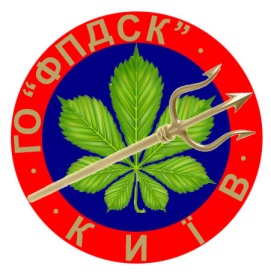 04208, м.Київ, Василя Порика 7А, к.171тел.+38067 734-12-95, +38063 664-09-30www.facebook.com/groups/1618157821765677FUASK@ukr.net